Publicado en  el 29/01/2015 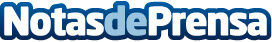 Muguruza, Soler, Arruabarrena y Medina, equipo de Conchita Martínez para enfrentarse a RumaníaDatos de contacto:Nota de prensa publicada en: https://www.notasdeprensa.es/muguruza-soler-arruabarrena-y-medina-equipo-de_1 Categorias: Tenis http://www.notasdeprensa.es